ЗАКОНПРИМОРСКОГО КРАЯОБ ОБЕСПЕЧЕНИИ ОКАЗАНИЯ ЮРИДИЧЕСКОЙПОМОЩИ НА ТЕРРИТОРИИ ПРИМОРСКОГО КРАЯПринятЗаконодательным СобраниемПриморского края25 апреля 2012 годаНастоящий Закон регулирует отдельные отношения, возникающие в связи с оказанием бесплатной юридической помощи в рамках государственной системы бесплатной юридической помощи на территории Приморского края, а также определяет условия материально-технического и финансового обеспечения оказания юридической помощи в труднодоступных и малонаселенных местностях Приморского края.(в ред. Закона Приморского края от 02.06.2022 N 125-КЗ)Статья 1. Государственная система бесплатной юридической помощи(в ред. Закона Приморского края от 02.06.2022 N 125-КЗ)1. Участниками государственной системы бесплатной юридической помощи на территории Приморского края являются:1) территориальные органы федеральных органов исполнительной власти в соответствии с установленной компетенцией в области обеспечения граждан бесплатной юридической помощью (далее - территориальные органы федеральных органов исполнительной власти) и подведомственные им учреждения;2) органы исполнительной власти Приморского края, входящие в государственную систему бесплатной юридической помощи на территории Приморского края (далее - органы исполнительной власти Приморского края), и подведомственные им учреждения;3) органы управления государственных внебюджетных фондов;4) адвокаты, участвующие в деятельности государственной системы бесплатной юридической помощи на территории Приморского края (далее - адвокаты);5) нотариусы.1(1). В рамках государственной системы бесплатной юридической помощи на территории Приморского края бесплатная юридическая помощь оказывается:а) гражданам Российской Федерации (далее - граждане);б) гражданам Российской Федерации, Украины, Донецкой Народной Республики, Луганской Народной Республики и лицам без гражданства, постоянно проживающим на территориях Украины, Донецкой Народной Республики, Луганской Народной Республики, вынужденно покинувшим территории Украины, Донецкой Народной Республики, Луганской Народной Республики, а также членам их семей, прибывшим на территорию Российской Федерации в экстренном массовом порядке и находящимся на территории Приморского края (далее - лица, прибывшие на территорию Приморского края в экстренном массовом порядке).(часть 1(1) введена Законом Приморского края от 02.06.2022 N 125-КЗ)2. Территориальные органы федеральных органов исполнительной власти и подведомственные им учреждения, органы управления государственных внебюджетных фондов, нотариусы оказывают бесплатную юридическую помощь в случаях и порядке, установленных федеральным законодательством.(в ред. Закона Приморского края от 02.06.2022 N 125-КЗ)Статья 2. Оказание бесплатной юридической помощи органами исполнительной власти Приморского края и подведомственными им учреждениями(в ред. Закона Приморского края от 02.06.2022 N 125-КЗ)Органы исполнительной власти Приморского края и подведомственные им учреждения оказывают гражданам, а также лицам, прибывшим на территорию Приморского края в экстренном массовом порядке, бесплатную юридическую помощь в виде правового консультирования в устной и письменной форме по вопросам, относящимся к их компетенции, в порядке, установленном законодательством Российской Федерации для рассмотрения обращений граждан.(в ред. Закона Приморского края от 02.06.2022 N 125-КЗ)Статья 3. Оказание бесплатной юридической помощи адвокатами(в ред. Закона Приморского края от 02.06.2022 N 125-КЗ)1. В рамках государственной системы бесплатной юридической помощи на территории Приморского края адвокаты осуществляют правовое консультирование в устной и письменной форме граждан, указанных в части 2 настоящей статьи, составляют для них заявления, жалобы, ходатайства и другие документы правового характера, а также представляют их интересы в судах, государственных и муниципальных органах, организациях в случаях, установленных частями 2 и 3 статьи 20 Федерального закона от 21 ноября 2011 года N 324-ФЗ "О бесплатной юридической помощи в Российской Федерации".Бесплатная юридическая помощь оказывается адвокатами лицам, указанным в части 2 настоящей статьи, достигшим возраста 14 лет, с письменного согласия их законных представителей на заключение соглашений об оказании юридической помощи. В случае, если за оказанием бесплатной юридической помощи обратился несовершеннолетний в возрасте до 14 лет, ему разъясняется, что соглашение об оказании юридической помощи может быть заключено его законным представителем.(абзац введен Законом Приморского края от 29.06.2023 N 366-КЗ)2. Адвокаты оказывают бесплатную юридическую помощь следующим категориям граждан:1) гражданам, проживающим на территории Приморского края, среднедушевой доход семей которых ниже величины прожиточного минимума, рассчитанной с учетом основных социально-демографических групп населения в порядке, определенном Правительством Приморского края, на текущий год, либо одиноко проживающим на территории Приморского края гражданам, доход которых ниже величины прожиточного минимума, рассчитанной с учетом основных социально-демографических групп населения в порядке, определенном Правительством Приморского края, на текущий год;(п. 1 в ред. Закона Приморского края от 25.03.2021 N 1014-КЗ)2) инвалидам, проживающим на территории Приморского края;(п. 2 в ред. Закона Приморского края от 02.06.2022 N 125-КЗ)3) ветеранам Великой Отечественной войны, Героям Российской Федерации, Героям Советского Союза, Героям Социалистического Труда, Героям Труда Российской Федерации, ветеранам труда, ветеранам труда Приморского края, проживающим на территории Приморского края;(в ред. Законов Приморского края от 05.03.2014 N 381-КЗ, от 02.06.2022 N 125-КЗ)3(1)) гражданам, проходящим (проходившим) военную службу в Вооруженных Силах Российской Федерации, гражданам, находящимся (находившимся)) на военной службе (службе) в войсках национальной гвардии Российской Федерации, в воинских формированиях и органах, указанных в пункте 6 статьи 1 Федерального закона от 31 мая 1996 года N 61-ФЗ "Об обороне", при условии их участия в специальной военной операции на территориях Украины, Донецкой Народной Республики, Луганской Народной Республики, Запорожской области и Херсонской области и (или) выполнения ими задач по отражению вооруженного вторжения на территорию Российской Федерации, в ходе вооруженной провокации на Государственной границе Российской Федерации и приграничных территориях субъектов Российской Федерации, прилегающих к районам проведения специальной военной операции на территориях Украины, Донецкой Народной Республики, Луганской Народной Республики, Запорожской области и Херсонской области (далее - специальная военная операция на территориях Украины, Донецкой Народной Республики, Луганской Народной Республики, Запорожской области и Херсонской области и (или) выполнение задач по отражению вооруженного вторжения, в ходе вооруженной провокации);(п. 3(1) введен Законом Приморского края от 29.06.2023 N 366-КЗ)3(2)) находящимся (находившимся) на территориях Украины, Донецкой Народной Республики, Луганской Народной Республики, Запорожской области и Херсонской области, а также на приграничных территориях субъектов Российской Федерации, прилегающих к районам проведения специальной военной операции на территориях Украины, Донецкой Народной Республики, Луганской Народной Республики, Запорожской области и Херсонской области служащим (работникам) правоохранительных органов Российской Федерации, гражданам, выполняющим (выполнявшим) служебные и иные аналогичные функции на указанных территориях;(п. 3(2) введен Законом Приморского края от 29.06.2023 N 366-КЗ)3(3)) гражданам, призванным на военную службу по мобилизации в Вооруженные Силы Российской Федерации, при условии их участия в специальной военной операции на территориях Украины, Донецкой Народной Республики, Луганской Народной Республики, Запорожской области и Херсонской области и (или) выполнения ими задач по отражению вооруженного вторжения, в ходе вооруженной провокации;(п. 3(3) введен Законом Приморского края от 29.06.2023 N 366-КЗ)3(4)) гражданам, заключившим контракт о добровольном содействии в выполнении задач, возложенных на Вооруженные Силы Российской Федерации, при условии их участия в специальной военной операции на территориях Украины, Донецкой Народной Республики, Луганской Народной Республики, Запорожской области и Херсонской области и (или) выполнения ими задач по отражению вооруженного вторжения, в ходе вооруженной провокации;(п. 3(4) введен Законом Приморского края от 29.06.2023 N 366-КЗ)3(5)) гражданам, заключившим контракт (имевшим иные правоотношения) с организацией, содействующей выполнению задач, возложенных на Вооруженные Силы Российской Федерации, при условии их участия в специальной военной операции на территориях Украины, Донецкой Народной Республики, Луганской Народной Республики, Запорожской области и Херсонской области;(п. 3(5) введен Законом Приморского края от 29.06.2023 N 366-КЗ)3(6)) лицам, принимавшим в соответствии с решениями органов государственной власти Донецкой Народной Республики, Луганской Народной Республики участие в боевых действиях в составе Вооруженных Сил Донецкой Народной Республики, Народной милиции Луганской Народной Республики, воинских формирований и органов Донецкой Народной Республики и Луганской Народной Республики начиная с 11 мая 2014 года;(п. 3(6) введен Законом Приморского края от 29.06.2023 N 366-КЗ)3(7)) членам семей лиц, указанных в пунктах 3(1) - 3(6) настоящей части, проживающим на территории Приморского края, в том числе членам семей лиц, указанных в пунктах 3(1) - 3(6) настоящей части, погибших (умерших), погибших в плену, признанных в установленном порядке пропавшими без вести при выполнении задач в ходе боевых действий в составе Вооруженных Сил Донецкой Народной Республики, Народной милиции Луганской Народной Республики, воинских формирований и органов Донецкой Народной Республики и Луганской Народной Республики начиная с 11 мая 2014 года, в ходе специальной военной операции на территориях Украины, Донецкой Народной Республики, Луганской Народной Республики, Запорожской области и Херсонской области и (или) выполнении задач по отражению вооруженного вторжения, в ходе вооруженной провокации, а также при выполнении служебных и иных аналогичных функций на указанных территориях (далее - лица, погибшие (умершие), признанные пропавшими без вести в районах боевых действий), к которым относятся:а) родители;б) супруга (супруг). В отношении указанных в пунктах 3(1) - 3(6) настоящей части лиц, погибших (умерших), признанных пропавшими без вести в районах боевых действий, право на оказание бесплатной юридической помощи предоставляется супруге (супругу), не вступившей (не вступившему) в повторный брак;в) дети, не достигшие возраста 18 лет, дети, достигшие возраста 18 лет, если они стали инвалидами до достижения возраста 18 лет, а также дети в возрасте от 18 до 23 лет, обучающиеся в образовательных организациях по очной форме обучения;г) лица, находящиеся на иждивении, а также лица, находившиеся на иждивении указанных в пунктах 3(1) - 3(6) настоящей части лиц, погибших (умерших), признанных пропавшими без вести в районах боевых действий, на дату их гибели (смерти), дату признания их пропавшими без вести;(п. 3(7) введен Законом Приморского края от 29.06.2023 N 366-КЗ)4) детям-инвалидам, детям-сиротам, детям, оставшимся без попечения родителей, лицам из числа детей-сирот и детей, оставшихся без попечения родителей, проживающим на территории Приморского края;(п. 4 в ред. Закона Приморского края от 05.03.2014 N 381-КЗ)4(1) лицам, желающим принять на воспитание в свою семью ребенка, оставшегося без попечения родителей, если они обращаются за оказанием бесплатной юридической помощи по вопросам, связанным с устройством ребенка на воспитание в семью;(п. 4(1) введен Законом Приморского края от 05.03.2014 N 381-КЗ)4(2) усыновителям, если они обращаются за оказанием бесплатной юридической помощи по вопросам, связанным с обеспечением и защитой прав и законных интересов усыновленных детей;(п. 4(2) введен Законом Приморского края от 05.03.2014 N 381-КЗ)5) законным представителям и представителям лиц, указанных в пункте 4 настоящей части, если они обращаются за оказанием бесплатной юридической помощи по вопросам, связанным с обеспечением и защитой прав и законных интересов таких лиц;6) гражданам пожилого возраста и инвалидам, проживающим в расположенных на территории Приморского края организациях социального обслуживания, предоставляющих социальные услуги в стационарной форме;(п. 6 в ред. Закона Приморского края от 02.02.2016 N 762-КЗ)7) несовершеннолетним, содержащимся в расположенных на территории Приморского края учреждениях системы профилактики безнадзорности и правонарушений несовершеннолетних, и несовершеннолетним, отбывающим наказание в расположенных на территории Приморского края местах лишения свободы;8) законным представителям и представителям лиц, указанных в пункте 7 настоящей части, если они обращаются за оказанием бесплатной юридической помощи по вопросам, связанным с обеспечением и защитой прав и законных интересов таких лиц (за исключением вопросов, связанных с оказанием юридической помощи в уголовном судопроизводстве);9) гражданам, проживающим на территории Приморского края и имеющим право на бесплатную юридическую помощь в соответствии с Законом Российской Федерации от 2 июля 1992 года N 3185-1 "О психиатрической помощи и гарантиях прав граждан при ее оказании";10) гражданам, проживающим на территории Приморского края и признанным судом недееспособными;11) законным представителям лиц, указанных в пункте 10 настоящей части, если они обращаются за оказанием бесплатной юридической помощи по вопросам, связанным с обеспечением и защитой прав и законных интересов таких лиц;11(1) гражданам, пострадавшим в результате чрезвычайной ситуации:а) супругу (супруге), состоявшему (состоявшей) в зарегистрированном браке с погибшим (умершим) на день гибели (смерти) в результате чрезвычайной ситуации;б) детям погибшего (умершего) в результате чрезвычайной ситуации;в) родителям погибшего (умершего) в результате чрезвычайной ситуации;г) лицам, находившимся на полном содержании погибшего (умершего) в результате чрезвычайной ситуации или получавшим от него помощь, которая была для них постоянным и основным источником средств к существованию, а также иным лицам, признанным иждивенцами в порядке, установленном законодательством Российской Федерации;д) гражданам, здоровью которых причинен вред в результате чрезвычайной ситуации;е) гражданам, лишившимся жилого помещения либо утратившим полностью или частично иное имущество либо документы в результате чрезвычайной ситуации;(п. 11(1) введен Законом Приморского края от 07.04.2015 N 583-КЗ)11(2)) утратил силу. - Закон Приморского края от 29.06.2023 N 366-КЗ;12) иным гражданам Российской Федерации, проживающим на территории Приморского края, которым право на получение бесплатной юридической помощи в рамках государственной системы бесплатной юридической помощи предоставлено в соответствии с федеральным законодательством.3. В рамках государственной системы бесплатной юридической помощи на территории Приморского края адвокаты осуществляют правовое консультирование в устной и письменной форме лиц, прибывших на территорию Приморского края в экстренном массовом порядке, составляют для них заявления, жалобы, ходатайства и другие документы правового характера в случаях, установленных пунктами 5, 6 и 15 части 2 статьи 20 Федерального закона "О бесплатной юридической помощи в Российской Федерации", а также по вопросам приобретения гражданства Российской Федерации, статуса беженца, вынужденного переселенца, получения временного убежища на территории Российской Федерации.(часть 3 в ред. Закона Приморского края от 02.06.2022 N 125-КЗ)3(1). Адвокаты оказывают бесплатную юридическую помощь следующим категориям лиц, прибывших на территорию Приморского края в экстренном массовом порядке:1) ходатайствующих о признании беженцами, признанных беженцами, подавших заявление о предоставлении временного убежища либо получивших временное убежище на территории Российской Федерации, статус которых устанавливается Федеральным законом от 19 февраля 1993 года N 4528-1 "О беженцах";2) ходатайствующих о признании вынужденными переселенцами, вынужденным переселенцам, статус которых устанавливается Законом Российской Федерации от 19 февраля 1993 года N 4530-1 "О вынужденных переселенцах".(часть 3(1) введена Законом Приморского края от 02.06.2022 N 125-КЗ)4. Бесплатная юридическая помощь оказывается адвокатами гражданам по предъявлении следующих документов:1) гражданам, проживающим на территории Приморского края, среднедушевой доход семей которых ниже величины прожиточного минимума, рассчитанной с учетом основных социально-демографических групп населения в порядке, определенном Правительством Приморского края, на текущий год, либо одиноко проживающим на территории Приморского края гражданам, доход которых ниже величины прожиточного минимума, рассчитанной с учетом основных социально-демографических групп населения в порядке, определенном Правительством Приморского края, на текущий год, по предъявлении:(в ред. Закона Приморского края от 25.03.2021 N 1014-КЗ)а) паспорта или иного документа, содержащего указание на гражданство лица (в случае предъявления иного документа, содержащего указание на гражданство лица, предъявляется также документ, подтверждающий проживание лица на территории Приморского края);б) документа, подтверждающего, что среднедушевой доход семьи (либо одиноко проживающего гражданина) ниже величины прожиточного минимума, рассчитанной с учетом основных социально-демографических групп населения в порядке, определенном Правительством Приморского края, на текущий год, выданного структурным подразделением краевого государственного казенного учреждения, подведомственного органу исполнительной власти Приморского края, осуществляющему в пределах своих полномочий государственное управление в сфере социальной защиты населения, в порядке, установленном Правительством Приморского края;(в ред. Законов Приморского края от 30.09.2019 N 574-КЗ, от 25.03.2021 N 1014-КЗ)2) инвалидам, проживающим на территории Приморского края, по предъявлении:(в ред. Закона Приморского края от 02.06.2022 N 125-КЗ)а) паспорта или иного документа, содержащего указание на гражданство лица (в случае предъявления иного документа, содержащего указание на гражданство лица, предъявляется также документ, подтверждающий проживание лица на территории Приморского края);б) справки, подтверждающей факт установления инвалидности;в) индивидуальной программы реабилитации или абилитации инвалида, выдаваемой федеральным казенным учреждением "Главное бюро медико-социальной экспертизы по Приморскому краю" (для инвалидов I группы, не способных к самостоятельному передвижению);(пп. "в" введен Законом Приморского края от 08.10.2012 N 97-КЗ; в ред. Закона Приморского края от 07.04.2015 N 583-КЗ)3) ветеранам Великой Отечественной войны, Героям Российской Федерации, Героям Советского Союза, Героям Социалистического Труда, Героям Труда Российской Федерации, ветеранам труда, ветеранам труда Приморского края, проживающим на территории Приморского края, по предъявлении:(в ред. Законов Приморского края от 05.03.2014 N 381-КЗ, от 02.06.2022 N 125-КЗ)а) паспорта или иного документа, содержащего указание на гражданство лица (в случае предъявления иного документа, содержащего указание на гражданство лица, предъявляется также документ, подтверждающий проживание лица на территории Приморского края);б) удостоверения ветерана Великой Отечественной войны, Героя Российской Федерации, Героя Советского Союза, Героя Социалистического Труда, Героя Труда Российской Федерации, ветерана труда, ветерана труда Приморского края;(в ред. Законов Приморского края от 05.03.2014 N 381-КЗ, от 02.06.2022 N 125-КЗ)3(1)) гражданам, проходящим (проходившим) военную службу в Вооруженных Силах Российской Федерации, гражданам, находящимся (находившимся) на военной службе (службе) в войсках национальной гвардии Российской Федерации, в воинских формированиях и органах, указанных в пункте 6 статьи 1 Федерального закона "Об обороне", при условии их участия в специальной военной операции на территориях Украины, Донецкой Народной Республики, Луганской Народной Республики, Запорожской области и Херсонской области и (или) выполнения ими задач по отражению вооруженного вторжения, в ходе вооруженной провокации по предъявлении:а) паспорта или иного документа, содержащего указание на гражданство лица (в случае предъявления иного документа, содержащего указание на гражданство лица, предъявляется также документ, подтверждающий проживание лица на территории Приморского края);б) документа, подтверждающего принадлежность лица к категории, указанной в абзаце первом настоящего пункта, а также его участие в специальной военной операции на территориях Украины, Донецкой Народной Республики, Луганской Народной Республики, Запорожской области и Херсонской области и (или) выполнение им задач по отражению вооруженного вторжения, в ходе вооруженной провокации;(п. 3(1) введен Законом Приморского края от 29.06.2023 N 366-КЗ)3(2)) находящимся (находившимся) на территориях Украины, Донецкой Народной Республики, Луганской Народной Республики, Запорожской области и Херсонской области, а также на приграничных территориях субъектов Российской Федерации, прилегающих к районам проведения специальной военной операции на территориях Украины, Донецкой Народной Республики, Луганской Народной Республики, Запорожской области и Херсонской области служащим (работникам) правоохранительных органов Российской Федерации, гражданам, выполняющим (выполнявшим) служебные и иные аналогичные функции на указанных территориях, по предъявлении:а) паспорта или иного документа, содержащего указание на гражданство лица (в случае предъявления иного документа, содержащего указание на гражданство лица, предъявляется также документ, подтверждающий проживание лица на территории Приморского края);б) документа, подтверждающего принадлежность лица к категории, указанной в абзаце первом настоящего пункта;(п. 3(2) введен Законом Приморского края от 29.06.2023 N 366-КЗ)3(3)) гражданам, призванным на военную службу по мобилизации в Вооруженные Силы Российской Федерации, при условии их участия в специальной военной операции на территориях Украины, Донецкой Народной Республики, Луганской Народной Республики, Запорожской области и Херсонской области и (или) выполнения ими задач по отражению вооруженного вторжения, в ходе вооруженной провокации по предъявлении:а) паспорта или иного документа, содержащего указание на гражданство лица (в случае предъявления иного документа, содержащего указание на гражданство лица, предъявляется также документ, подтверждающий проживание лица на территории Приморского края);б) справки военного комиссариата о призыве лица на военную службу по мобилизации и документа, подтверждающего его участие в специальной военной операции на территориях Украины, Донецкой Народной Республики, Луганской Народной Республики, Запорожской области и Херсонской области и (или) выполнение им задач по отражению вооруженного вторжения, в ходе вооруженной провокации;(п. 3(3) введен Законом Приморского края от 29.06.2023 N 366-КЗ)3(4)) гражданам, заключившим контракт о добровольном содействии в выполнении задач, возложенных на Вооруженные Силы Российской Федерации, при условии их участия в специальной военной операции на территориях Украины, Донецкой Народной Республики, Луганской Народной Республики, Запорожской области и Херсонской области и (или) выполнения ими задач по отражению вооруженного вторжения, в ходе вооруженной провокации по предъявлении:а) паспорта или иного документа, содержащего указание на гражданство лица (в случае предъявления иного документа, содержащего указание на гражданство лица, предъявляется также документ, подтверждающий проживание лица на территории Приморского края);б) документов, подтверждающих факт заключения контракта о добровольном содействии в выполнении задач, возложенных на Вооруженные Силы Российской Федерации, и участия в специальной военной операции на территориях Украины, Донецкой Народной Республики, Луганской Народной Республики, Запорожской области и Херсонской области и (или) выполнения ими задач по отражению вооруженного вторжения, в ходе вооруженной провокации;(п. 3(4) введен Законом Приморского края от 29.06.2023 N 366-КЗ)3(5)) гражданам, заключившим контракт (имевшим иные правоотношения) с организацией, содействующей выполнению задач, возложенных на Вооруженные Силы Российской Федерации, при условии их участия в специальной военной операции на территориях Украины, Донецкой Народной Республики, Луганской Народной Республики, Запорожской области и Херсонской области по предъявлении:а) паспорта или иного документа, содержащего указание на гражданство лица (в случае предъявления иного документа, содержащего указание на гражданство лица, предъявляется также документ, подтверждающий проживание лица на территории Приморского края);б) документов, подтверждающих факт заключения контракта (наличие иных правоотношений) с организацией, содействующей выполнению задач, возложенных на Вооруженные Силы Российской Федерации, и участия в специальной военной операции на территориях Украины, Донецкой Народной Республики, Луганской Народной Республики, Запорожской области и Херсонской области;(п. 3(5) введен Законом Приморского края от 29.06.2023 N 366-КЗ)3(6)) лицам, принимавшим в соответствии с решениями органов государственной власти Донецкой Народной Республики, Луганской Народной Республики участие в боевых действиях в составе Вооруженных Сил Донецкой Народной Республики, Народной милиции Луганской Народной Республики, воинских формирований и органов Донецкой Народной Республики и Луганской Народной Республики начиная с 11 мая 2014 года, по предъявлении:а) паспорта или иного документа, содержащего указание на гражданство лица (в случае предъявления иного документа, содержащего указание на гражданство лица, предъявляется также документ, подтверждающий проживание лица на территории Приморского края);б) документов, подтверждающих факт участия в боевых действиях в составе Вооруженных Сил Донецкой Народной Республики, Народной милиции Луганской Народной Республики, воинских формирований и органов Донецкой Народной Республики и Луганской Народной Республики начиная с 11 мая 2014 года;(п. 3(6) введен Законом Приморского края от 29.06.2023 N 366-КЗ)3(7)) членам семей лиц, указанных в пунктах 3(1) - 3(6) части 2 настоящей статьи:а) родителям по предъявлении:паспорта или иного документа, содержащего указание на гражданство лица (в случае предъявления иного документа, содержащего указание на гражданство лица, предъявляется также документ, подтверждающий проживание лица на территории Приморского края);документов, подтверждающих родственные отношения с лицом, указанным в пунктах 3(1) - 3(6) части 2 настоящей статьи;документа, подтверждающего статус лица, указанного в пунктах 3(1) - 3(6) части 2 настоящей статьи;б) супруге (супругу) по предъявлении:паспорта или иного документа, содержащего указание на гражданство лица (в случае предъявления иного документа, содержащего указание на гражданство лица, предъявляется также документ, подтверждающий проживание лица на территории Приморского края);документа, подтверждающего факт наличия брака с лицом, указанным в пунктах 3(1) - 3(6) части 2 настоящей статьи;документа, подтверждающего статус лица, указанного в пунктах 3(1) - 3(6) части 2 настоящей статьи;в) детям в возрасте от 14 до 18 лет по предъявлении:письменного согласия его законного представителя на заключение соглашения об оказании юридической помощи;документа, подтверждающего принадлежность лица к членам семьи лица, указанного в пунктах 3(1) - 3(6) части 2 настоящей статьи;документа, подтверждающего статус лица, указанного в пунктах 3(1) - 3(6) части 2 настоящей статьи;г) детям, достигшим возраста 18 лет, если они стали инвалидами до достижения возраста 18 лет, по предъявлении:документов, указанных в абзацах третьем и четвертом подпункта "в" настоящего пункта;документа, подтверждающего установление инвалидности до достижения возраста 18 лет;д) детям в возрасте от 18 до 23 лет, обучающимся в образовательных организациях по очной форме обучения, по предъявлении:документов, указанных в абзацах третьем и четвертом подпункта "в" настоящего пункта;справки, выданной образовательной организацией, подтверждающей обучение по очной форме обучения (для обучающихся старше 18 лет в образовательных организациях);е) лицам, находящимся на иждивении лиц, указанных в пунктах 3(1) - 3(6) части 2 настоящей статьи, либо находившимся на иждивении указанных в пунктах 3(1) - 3(6) части 2 настоящей статьи лиц, погибших (умерших), признанных пропавшими без вести в районах боевых действий, по предъявлении:паспорта или иного документа, содержащего указание на гражданство лица (в случае предъявления иного документа, содержащего указание на гражданство лица, предъявляется также документ, подтверждающий проживание лица на территории Приморского края);документа, подтверждающего факт нахождения на иждивении лица, указанного в пунктах 3(1) - 3(6) части 2 настоящей статьи;документа, подтверждающего статус лица, указанного в пунктах 3(1) - 3(6) части 2 настоящей статьи;(п. 3(7) введен Законом Приморского края от 29.06.2023 N 366-КЗ)4) законным представителям и представителям детей-инвалидов, детей-сирот, детей, оставшихся без попечения родителей, лиц из числа детей-сирот и детей, оставшихся без попечения родителей, проживающих на территории Приморского края, если они обращаются за оказанием бесплатной юридической помощи по вопросам, связанным с обеспечением и защитой прав и законных интересов таких лиц, по предъявлении:(в ред. Закона Приморского края от 05.03.2014 N 381-КЗ)а) паспорта или иного документа, содержащего указание на гражданство лица;б) документа, подтверждающего статус законного представителя (представителя);в) свидетельства о рождении ребенка для несовершеннолетнего, не достигшего 14-летнего возраста;(пп. "в" в ред. Закона Приморского края от 05.03.2014 N 381-КЗ)г) паспорта или иного документа, содержащего указание на гражданство лица для несовершеннолетнего, достигшего 14-летнего возраста;д) справки, подтверждающей факт установления инвалидности, или документа, подтверждающего статус ребенка-сироты, ребенка, оставшегося без попечения родителей, лица из числа детей-сирот и детей, оставшихся без попечения родителей (свидетельства о смерти единственного или обоих родителей, решений (решения) суда об объявлении единственного или обоих родителей умершими, о лишении единственного или обоих родителей родительских прав, об ограничении единственного или обоих родителей в родительских правах, о признании единственного или обоих родителей недееспособными или ограниченно дееспособными, о признании единственного или обоих родителей безвестно отсутствующими);(в ред. Закона Приморского края от 05.03.2014 N 381-КЗ)4(1) лицам, желающим принять на воспитание в свою семью ребенка, оставшегося без попечения родителей, если они обращаются за оказанием бесплатной юридической помощи по вопросам, связанным с устройством ребенка на воспитание в семью, по предъявлении паспорта или иного документа, содержащего указание на гражданство лица (в случае предъявления иного документа, содержащего указание на гражданство лица, предъявляется также документ, подтверждающий проживание лица на территории Приморского края);(п. 4(1) введен Законом Приморского края от 05.03.2014 N 381-КЗ)4(2) усыновителям, если они обращаются за оказанием бесплатной юридической помощи по вопросам, связанным с обеспечением и защитой прав и законных интересов усыновленных детей, по предъявлении:а) паспорта или иного документа, содержащего указание на гражданство лица (в случае предъявления иного документа, содержащего указание на гражданство лица, предъявляется также документ, подтверждающий проживание лица на территории Приморского края);б) свидетельства об усыновлении (удочерении);(п. 4(2) введен Законом Приморского края от 05.03.2014 N 381-КЗ)5) гражданам пожилого возраста и инвалидам, проживающим в расположенных на территории Приморского края организациях социального обслуживания, предоставляющих социальные услуги в стационарной форме, по предъявлении паспорта или иного документа, содержащего указание на гражданство лица;(п. 5 в ред. Закона Приморского края от 02.02.2016 N 762-КЗ)6) законным представителям и представителям несовершеннолетних, содержащихся в расположенных на территории Приморского края учреждениях системы профилактики безнадзорности и правонарушений несовершеннолетних, и несовершеннолетних, отбывающих наказание в расположенных на территории Приморского края местах лишения свободы, если они обращаются за оказанием бесплатной юридической помощи по вопросам, связанным с обеспечением и защитой прав и законных интересов таких лиц (за исключением вопросов, связанных с оказанием юридической помощи в уголовном судопроизводстве), по предъявлении:а) паспорта или иного документа, содержащего указание на гражданство лица;б) документа, подтверждающего статус законного представителя (представителя) указанных лиц;в) свидетельства о рождении ребенка;г) паспорта или иного документа, содержащего указание на гражданство лица для несовершеннолетнего, достигшего 14-летнего возраста;д) справки администрации учреждения системы профилактики безнадзорности и правонарушений несовершеннолетних (администрации исправительного учреждения), подтверждающей факт содержания в указанных учреждениях несовершеннолетнего;7) гражданам, имеющим право на бесплатную юридическую помощь в соответствии с Законом Российской Федерации "О психиатрической помощи и гарантиях прав граждан при ее оказании", по предъявлении паспорта или иного документа, содержащего указание на гражданство лица;8) законным представителям граждан, проживающих на территории Приморского края и признанных судом недееспособными, если они обращаются за оказанием бесплатной юридической помощи по вопросам, связанным с обеспечением и защитой прав и законных интересов таких лиц, по предъявлении:а) паспорта или иного документа, содержащего указание на гражданство лица;б) документов, подтверждающих статус законных представителей указанных лиц;в) паспорта или иного документа, содержащего указание на гражданство гражданина, признанного судом недееспособным;г) решения суда о признании гражданина недееспособным;8(1) гражданам, пострадавшим в результате чрезвычайной ситуации:а) супругу (супруге), состоявшему (состоявшей) в зарегистрированном браке с погибшим (умершим) на день гибели (смерти) в результате чрезвычайной ситуации, по предъявлении:паспорта или иного документа, содержащего указание на гражданство лица (в случае предъявления иного документа, содержащего указание на гражданство лица, предъявляется также документ, подтверждающий проживание лица на территории Приморского края);документа, подтверждающего введение режима чрезвычайной ситуации;свидетельства о заключении брака с погибшим (умершим) в результате чрезвычайной ситуации;свидетельства о смерти погибшего (умершего) в результате чрезвычайной ситуации;документа, подтверждающего смерть гражданина в результате чрезвычайной ситуации;б) родителям погибшего (умершего) в результате чрезвычайной ситуации по предъявлении:паспорта или иного документа, содержащего указание на гражданство лица (в случае предъявления иного документа, содержащего указание на гражданство лица, предъявляется также документ, подтверждающий проживание лица на территории Приморского края);документа, подтверждающего введение режима чрезвычайной ситуации;свидетельства о смерти погибшего (умершего) в результате чрезвычайной ситуации;документа, подтверждающего факт и степень родства с погибшим (умершим) в результате чрезвычайной ситуации;документа, подтверждающего смерть гражданина в результате чрезвычайной ситуации;в) лицам, находившимся на полном содержании погибшего (умершего) в результате чрезвычайной ситуации или получавшим от него помощь, которая была для них постоянным и основным источником средств к существованию, а также иным лицам, признанным иждивенцами в порядке, установленном законодательством Российской Федерации, по предъявлении:паспорта или иного документа, содержащего указание на гражданство лица (в случае предъявления иного документа, содержащего указание на гражданство лица, предъявляется также документ, подтверждающий проживание лица на территории Приморского края);документа, подтверждающего введение режима чрезвычайной ситуации;документа, подтверждающего смерть гражданина в результате чрезвычайной ситуации;документов, подтверждающих нахождение лица на полном содержании погибшего (умершего) в результате чрезвычайной ситуации или получения от него помощи, которая была для них постоянным и основным источником средств к существованию, а также документов о признании лица иждивенцем в порядке, установленном законодательством Российской Федерации;г) гражданам, здоровью которых причинен вред в результате чрезвычайной ситуации, по предъявлении:паспорта или иного документа, содержащего указание на гражданство лица (в случае предъявления иного документа, содержащего указание на гражданство лица, предъявляется также документ, подтверждающий проживание лица на территории Приморского края);документа, подтверждающего введение режима чрезвычайной ситуации;документа, подтверждающего причинение вреда здоровью в результате чрезвычайной ситуации;д) гражданам, лишившимся жилого помещения либо утратившим полностью или частично иное имущество либо документы в результате чрезвычайной ситуации, по предъявлении:паспорта или иного документа, содержащего указание на гражданство лица (в случае предъявления иного документа, содержащего указание на гражданство лица, предъявляется также документ, подтверждающий проживание лица на территории Приморского края);документа, подтверждающего введение режима чрезвычайной ситуации;документов, подтверждающих повреждение или утрату полностью или частично в результате чрезвычайной ситуации жилого помещения, иного имущества или документов, принадлежащих гражданину;правоустанавливающих документов на утраченное (поврежденное) в результате чрезвычайной ситуации имущество гражданина;(п. 8(1) введен Законом Приморского края от 07.04.2015 N 583-КЗ)8(2)) утратил силу. - Закон Приморского края от 29.06.2023 N 366-КЗ;9) иным гражданам Российской Федерации, проживающим на территории Приморского края, которым право на получение бесплатной юридической помощи в рамках государственной системы бесплатной юридической помощи предоставлено в соответствии с федеральным законодательством, по предъявлении:а) паспорта или иного документа, содержащего указание на гражданство лица (в случае предъявления иного документа, содержащего указание на гражданство лица, предъявляется также документ, подтверждающий проживание лица на территории Приморского края);б) соответствующих документов, подтверждающих право на получение бесплатной юридической помощи.5. В случае обращения за бесплатной юридической помощью гражданина, проживающего на территории Приморского края и признанного судом недееспособным, указанному лицу адвокатом дается разъяснение, что соглашение об оказании юридической помощи может быть заключено его законным представителем.6. Детям-инвалидам, детям-сиротам, детям, оставшимся без попечения родителей, лицам из числа детей-сирот и детей, оставшихся без попечения родителей, проживающим на территории Приморского края, бесплатная юридическая помощь оказывается адвокатом в следующем порядке:(в ред. Закона Приморского края от 05.03.2014 N 381-КЗ)1) в случае, если за оказанием бесплатной юридической помощи обратился несовершеннолетний в возрасте до 14 лет, ему разъясняется, что соглашение об оказании юридической помощи может быть заключено его законным представителем;2) в случае, если за оказанием юридической помощи обратился несовершеннолетний в возрасте от 14 до 18 лет, бесплатная юридическая помощь оказывается адвокатом по предъявлении:а) письменного согласия его законного представителя на заключение соглашения об оказании юридической помощи;б) паспорта или иного документа, содержащего указание на гражданство несовершеннолетнего (в случае предъявления иного документа, содержащего указание на гражданство несовершеннолетнего, предъявляется также документ, подтверждающий его проживание на территории Приморского края);в) справки, подтверждающей факт установления инвалидности, или документа, подтверждающего статус ребенка-сироты, ребенка, оставшегося без попечения родителей (свидетельства о смерти единственного или обоих родителей, решений (решения) суда об объявлении единственного или обоих родителей умершими, о лишении единственного или обоих родителей родительских прав, об ограничении единственного или обоих родителей в родительских правах, о признании единственного или обоих родителей недееспособными или ограниченно дееспособными, о признании единственного или обоих родителей безвестно отсутствующими);3) в случае, если за оказанием юридической помощи обратилось лицо из числа детей-сирот и детей, оставшихся без попечения родителей, бесплатная юридическая помощь оказывается адвокатом по предъявлении:а) паспорта или иного документа, содержащего указание на гражданство лица (в случае предъявления иного документа, содержащего указание на гражданство лица, предъявляется также документ, подтверждающий проживание лица на территории Приморского края);б) документа, подтверждающего статус лица из числа детей-сирот и детей, оставшихся без попечения родителей (свидетельства о смерти единственного или обоих родителей, решения (решений) суда об объявлении единственного или обоих родителей умершими, о лишении единственного или обоих родителей родительских прав, об ограничении единственного или обоих родителей в родительских правах, о признании единственного или обоих родителей недееспособными или ограниченно дееспособными, о признании единственного или обоих родителей безвестно отсутствующими).(п. 3 введен Законом Приморского края от 05.03.2014 N 381-КЗ)7. Несовершеннолетним, содержащимся в расположенных на территории Приморского края учреждениях системы профилактики безнадзорности и правонарушений несовершеннолетних, и несовершеннолетним, отбывающим наказание в расположенных на территории Приморского края местах лишения свободы, бесплатная юридическая помощь оказывается адвокатом в следующем порядке:1) в случае, если за оказанием бесплатной юридической помощи обратился несовершеннолетний в возрасте до 14 лет, ему разъясняется, что соглашение об оказании юридической помощи может быть заключено его законным представителем;2) в случае, если за оказанием юридической помощи обратился несовершеннолетний в возрасте от 14 до 18 лет, бесплатная юридическая помощь оказывается адвокатом по предъявлении несовершеннолетним письменного согласия законного представителя на заключение соглашения об оказании юридической помощи.7(1). Детям погибшего (умершего) в результате чрезвычайной ситуации бесплатная юридическая помощь оказывается адвокатом в следующем порядке:1) в случае, если за оказанием бесплатной юридической помощи обратился несовершеннолетний в возрасте до 14 лет, ему разъясняется, что соглашение об оказании юридической помощи может быть заключено его законным представителем;2) в случае, если за оказанием юридической помощи обратился несовершеннолетний в возрасте от 14 до 18 лет, бесплатная юридическая помощь оказывается адвокатом по предъявлении:а) письменного согласия его законного представителя на заключение соглашения об оказании юридической помощи;б) паспорта или иного документа, содержащего указание на гражданство несовершеннолетнего (в случае предъявления иного документа, содержащего указание на гражданство несовершеннолетнего, предъявляется также документ, подтверждающий его проживание на территории Приморского края);в) документа, подтверждающего введение режима чрезвычайной ситуации;г) документа, подтверждающего факт и степень родства с погибшим (умершим) в результате чрезвычайной ситуации;д) свидетельства о смерти погибшего (умершего) в результате чрезвычайной ситуации;е) документа, подтверждающего смерть гражданина в результате чрезвычайной ситуации;3) законным представителям и представителям детей погибшего (умершего) в результате чрезвычайной ситуации, если они обращаются за оказанием бесплатной юридической помощи по вопросам, связанным с обеспечением и защитой прав и законных интересов таких лиц, по предъявлении:а) паспорта или иного документа, содержащего указание на гражданство лица;б) документа, подтверждающего статус законного представителя (представителя);в) свидетельства о рождении ребенка для несовершеннолетнего, не достигшего 14-летнего возраста, а также документа, подтверждающего проживание несовершеннолетнего на территории Приморского края;г) паспорта или иного документа, содержащего указание на гражданство несовершеннолетнего (в случае предъявления иного документа, содержащего указание на гражданство несовершеннолетнего, предъявляется также документ, подтверждающий его проживание на территории Приморского края);д) документа, подтверждающего факт и степень родства с погибшим (умершим) в результате чрезвычайной ситуации;е) свидетельства о смерти погибшего (умершего) в результате чрезвычайной ситуации;ж) документа, подтверждающего смерть гражданина в результате чрезвычайной ситуации.(часть 7(1) введена Законом Приморского края от 07.04.2015 N 583-КЗ)7(2). Бесплатная юридическая помощь оказывается адвокатами лицам, прибывшим на территорию Приморского края в экстренном массовом порядке, при предъявлении следующих документов:1) лицам, ходатайствующим о признании беженцами, признанным беженцами, подавшим заявление о предоставлении временного убежища либо получившим временное убежище на территории Российской Федерации:а) свидетельства о рассмотрении ходатайства о признании беженцем на территории Российской Федерации;б) удостоверения беженца;в) справки о рассмотрении заявления о предоставлении временного убежища;г) свидетельства о предоставлении временного убежища на территории Российской Федерации;2) лицам, ходатайствующим о признании вынужденными переселенцами, вынужденным переселенцам:а) свидетельства о регистрации ходатайства о признании лица вынужденным переселенцем;б) удостоверения вынужденного переселенца.(часть 7(2) введена Законом Приморского края от 02.06.2022 N 125-КЗ)7(3). Бесплатная юридическая помощь оказывается адвокатами непосредственно в месте расположения адвокатского образования либо посредством выезда к гражданам, указанным в пунктах 6, 7 и 9 части 2 настоящей статьи, а также инвалидам I группы, не способным к самостоятельному передвижению.Лицам, прибывшим на территорию Приморского края в экстренном массовом порядке, находящимся в пунктах временного проживания, или являющимся инвалидами I группы, не способными к самостоятельному передвижению, бесплатная юридическая помощь оказывается адвокатами посредством выезда к ним. В других случаях бесплатная юридическая помощь адвокатами оказывается лицам, прибывшим на территорию Приморского края в экстренном массовом порядке, непосредственно в месте расположения адвокатского образования.(часть 7(3) введена Законом Приморского края от 02.06.2022 N 125-КЗ)8. Участие адвокатов в деятельности государственной системы бесплатной юридической помощи на территории Приморского края организует адвокатская палата Приморского края.Статья 4. Размер, порядок оплаты труда адвокатов, оказывающих гражданам, лицам, прибывшим на территорию Приморского края в экстренном массовом порядке, бесплатную юридическую помощь в рамках государственной системы бесплатной юридической помощи на территории Приморского края, и компенсации их расходов(в ред. Закона Приморского края от 02.06.2022 N 125-КЗ)1. Финансирование расходов, связанных с оплатой труда адвокатов, оказывающих гражданам, лицам, прибывшим на территорию Приморского края в экстренном массовом порядке, бесплатную юридическую помощь в рамках государственной системы бесплатной юридической помощи на территории Приморского края, и компенсацией их расходов на оказание такой помощи, является расходным обязательством Приморского края.(в ред. Закона Приморского края от 02.06.2022 N 125-КЗ)2. Компенсации подлежат следующие расходы адвокатов, оказывающих гражданам, лицам, прибывшим на территорию Приморского края в экстренном массовом порядке, бесплатную юридическую помощь в рамках государственной системы бесплатной юридической помощи на территории Приморского края:(в ред. Закона Приморского края от 02.06.2022 N 125-КЗ)1) расходы на канцелярские товары;2) расходы на приобретение правовой литературы и справочных материалов;3) расходы на проезд, найм жилого помещения и суточные по делам, ведение которых связано с выездом в другой населенный пункт;4) иные расходы, понесенные адвокатом в связи с оказанием бесплатной юридической помощи.3. Для получения компенсации расходов в связи с оказанием бесплатной юридической помощи адвокаты предоставляют в адвокатскую палату Приморского края документы, подтверждающие:1) право гражданина, лица, прибывшего на территорию Приморского края в экстренном массовом порядке, на получение бесплатной юридической помощи;(в ред. Закона Приморского края от 02.06.2022 N 125-КЗ)2) расходы, понесенные адвокатом в связи с оказанием бесплатной юридической помощи гражданину, лицу, прибывшему на территорию Приморского края в экстренном массовом порядке.(в ред. Закона Приморского края от 02.06.2022 N 125-КЗ)4. Размер, порядок оплаты труда адвокатов, оказывающих гражданам, лицам, прибывшим на территорию Приморского края в экстренном массовом порядке, бесплатную юридическую помощь в рамках государственной системы бесплатной юридической помощи на территории Приморского края, и компенсации их расходов на оказание такой помощи устанавливаются Правительством Приморского края.(в ред. Законов Приморского края от 30.09.2019 N 574-КЗ, от 02.06.2022 N 125-КЗ)Статья 4(1). Оказание в экстренных случаях бесплатной юридической помощи гражданам, оказавшимся в трудной жизненной ситуации(введена Законом Приморского края от 03.11.2015 N 707-КЗ)1. Порядок принятия решений об оказании в экстренных случаях бесплатной юридической помощи гражданам, оказавшимся в трудной жизненной ситуации, определяется Правительством Приморского края.(в ред. Закона Приморского края от 30.09.2019 N 574-КЗ)2. Под трудной жизненной ситуацией понимается обстоятельство или обстоятельства, которые ухудшают условия жизнедеятельности гражданина и последствия которых он не может преодолеть самостоятельно.В целях настоящего Закона под обстоятельствами, указанными в абзаце первом настоящей части, понимается:а) инвалидность;б) неспособность к самообслуживанию в связи с болезнью или травмой;в) конфликты и жестокое обращение в семье;г) отсутствие определенного места жительства;д) малообеспеченность;е) безработность;ж) наличие статуса ребенка-сироты, ребенка, оставшегося без попечения родителей.(часть 2 в ред. Закона Приморского края от 02.02.2016 N 762-КЗ)3. Перечень экстренных случаев для принятия решений об оказании гражданам, оказавшимся в трудной жизненной ситуации, бесплатной юридической помощи определяется Правительством Приморского края.(в ред. Закона Приморского края от 30.09.2019 N 574-КЗ)Статья 5. Обеспечение оказания юридической помощи в труднодоступных и малонаселенных местностях Приморского края1. Материально-техническое и финансовое обеспечение оказания юридической помощи в труднодоступных и малонаселенных местностях Приморского края осуществляется за счет средств краевого бюджета и включает в себя возмещение транспортных, командировочных расходов и содержание арендованных помещений.2. Порядок материально-технического и финансового обеспечения оказания юридической помощи в труднодоступных и малонаселенных местностях Приморского края определяется Правительством Приморского края.(в ред. Закона Приморского края от 30.09.2019 N 574-КЗ)3. Перечень труднодоступных и малонаселенных местностей в Приморском крае устанавливается Правительством Приморского края.(в ред. Закона Приморского края от 30.09.2019 N 574-КЗ)Статья 6. Порядок вступления в силу настоящего Закона1. Настоящий Закон вступает в силу по истечении 10 дней со дня его официального опубликования.2. Со дня вступления в силу настоящего Закона признать утратившим силу Закон Приморского края от 12 октября 2005 года N 291-КЗ "Об обязательствах Приморского края по обеспечению права граждан Российской Федерации на получение юридической помощи" (Ведомости Законодательного Собрания Приморского края, 2005, N 108, стр. 9).Губернатор краяВ.В.МИКЛУШЕВСКИЙг. Владивосток5 мая 2012 годаN 31-КЗ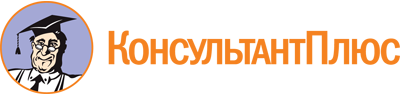 Закон Приморского края от 05.05.2012 N 31-КЗ
(ред. от 29.06.2023)
"Об обеспечении оказания юридической помощи на территории Приморского края"
(принят Законодательным Собранием Приморского края 25.04.2012)Документ предоставлен КонсультантПлюс

www.consultant.ru

Дата сохранения: 27.10.2023
 5 мая 2012 годаN 31-КЗСписок изменяющих документов(в ред. Законов Приморского краяот 08.10.2012 N 97-КЗ, от 05.03.2014 N 381-КЗ,от 07.04.2015 N 583-КЗ, от 03.11.2015 N 707-КЗ,от 02.02.2016 N 762-КЗ, от 30.09.2019 N 574-КЗ,от 25.03.2021 N 1014-КЗ, от 02.06.2022 N 125-КЗ,от 23.12.2022 N 274-КЗ, от 29.06.2023 N 366-КЗ)Действие п. 3(1) ч. 2 ст. 3 распространяется на правоотношения, возникшие с 24.02.2022 (Закон Приморского края от 29.06.2023 N 366-КЗ).Действие п. 3(2) ч. 2 ст. 3 распространяется на правоотношения, возникшие с 24.02.2022 (Закон Приморского края от 29.06.2023 N 366-КЗ).Действие п. 3(3) ч. 2 ст. 3 распространяется на правоотношения, возникшие с 24.02.2022 (Закон Приморского края от 29.06.2023 N 366-КЗ).Действие п. 3(4) ч. 2 ст. 3 распространяется на правоотношения, возникшие с 24.02.2022 (Закон Приморского края от 29.06.2023 N 366-КЗ).Действие п. 3(5) ч. 2 ст. 3 распространяется на правоотношения, возникшие с 24.02.2022 (Закон Приморского края от 29.06.2023 N 366-КЗ).Действие п. 3(7) ч. 2 ст. 3 (в отношении членов семьи лиц, указанных в пунктах 3(1) - 3(5) части 2) распространяется на правоотношения, возникшие с 24.02.2022 (Закон Приморского края от 29.06.2023 N 366-КЗ).Действие п. 3(1) ч. 4 ст. 3 распространяется на правоотношения, возникшие с 24.02.2022 (Закон Приморского края от 29.06.2023 N 366-КЗ).Действие п. 3(2) ч. 4 ст. 3 распространяется на правоотношения, возникшие с 24.02.2022 (Закон Приморского края от 29.06.2023 N 366-КЗ).Действие п. 3(3) ч. 4 ст. 3 распространяется на правоотношения, возникшие с 24.02.2022 (Закон Приморского края от 29.06.2023 N 366-КЗ).Действие п. 3(4) ч. 4 ст. 3 распространяется на правоотношения, возникшие с 24.02.2022 (Закон Приморского края от 29.06.2023 N 366-КЗ).Действие п. 3(5) ч. 4 ст. 3 распространяется на правоотношения, возникшие с 24.02.2022 (Закон Приморского края от 29.06.2023 N 366-КЗ).Действие п. 3(7) ч. 4 ст. 3 (в отношении членов семьи лиц, указанных в пунктах 3(1) - 3(5) части 2) распространяется на правоотношения, возникшие с 24.02.2022 (Закон Приморского края от 29.06.2023 N 366-КЗ).